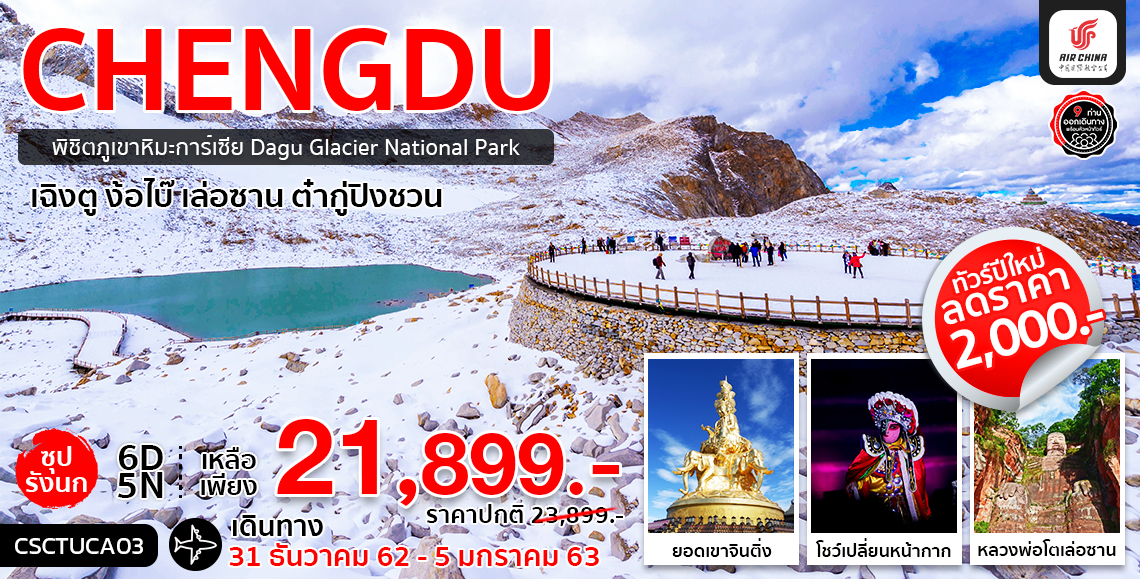 แหล่งมรดกโลกแบบผสม#ภูมิทัศน์แห่งเขาเอ๋อเหมยและพระพุทธรูปเล่อชานอุทยานสวรรค์ภูผาหิมะการ์เซีย#ต๋ากู่ปิงชวนถนนโบราณก่อนยุคสามก๊ก #ถนนโบราณจิ่นหลี่ตื่นตาตื่นใจ #โชว์เปลี่ยนหน้ากากตารางการเดินทางกำหนดการเดินทางวันที่ 05-10 ธันวาคม 2562 *วันหยุด ลา 2 วัน* SOLD OUT	ราคา  22,899.-วันที่ 10-15 ธันวาคม 2562 *วันรัฐธรรมนูญ* SOLD OUT	ราคา  21,899.-วันที่ 24-29 ธันวาคม 2562 SOLD OUT	ราคา  20,899.-วันที่ 27 ธันวาคม – 01 มกราคม 2563 *วันสิ้นปี ลา 2 วัน* SOLD OUT	ราคา  23,899.-วันที่ 31 ธันวาคม – 05 มกราคม 2563 *วันสิ้นปี ลา 2 วัน*	ราคา  21,899.-**ปรับลดราคา 2,000.- จากเดิม 23,899.-**โปรแกรมการเดินทางวันแรก		กรุงเทพฯ-เฉิงตู15.00 น.	พร้อมกันที่สนามบินสุวรรณภูมิ อาคารผู้โดยสารขาออก (ระหว่างประเทศ) ชั้น 4 ประตู 9 บริเวณ ISLAND-U สายการบิน AIR CHINA (CA) โดยมีเจ้าหน้าที่คอยอำนวยความสะดวก17.55 น.	เหิรฟ้าสู่ เมืองเฉิงตู ประเทศจีน เที่ยวบินที่ CA 472 (บริการอาหารว่างและเครื่องดื่มบนเครื่อง)22.15 น.     	เดินทางถึง สนามบินซวงหลิง เมืองเฉิงตู เมืองหลวงของมณฑลเสฉวนและมีประชากรหนาแน่นที่สุดของประเทศจีน หลังจากผ่านพิธีการตรวจคนเข้าเมืองแล้ว นำท่านเดินทางสู่โรงแรมที่พักพักที่ 		HOLIDAY INN EXPRESS 4 ดาว หรือระดับเทียบเท่าวันที่สอง 	เฉิงตู-ง้อไบ๊-ยอดเขาจินติ่ง-ง้อไบ๊เช้า		บริการอาหารเช้า ณ ห้องอาหารของโรงแรม (1)นำท่านเดินทางสู่ ง้อไบ้ (ใช้เวลาเดินทางประมาณ 2 ชั่วโมง) เอ๋อเหมยแปลว่าคิ้วโก่ง เพราะทิวเขามีลักษณะเหมือนคิ้ว นักพรตในลัทธิเต๋าเริ่มเข้ามาสร้างศาลเจ้าในเทือกเขาแห่งนี้ในศตวรรษที่ 2 หลังจากนั้นศาสนาก็เริ่มเฟื่องฟูมาจนถึงศตวรรษที่ 6 เอ๋อเหมยซานจึงกลายมาเป็น 1 ใน 4 ภูเขาศักดิ์สิทธิ์ทางพุทธศาสนา (เอ๋อเหมยซาน, อู่ไถซาน, จิ่วหัวซาน, ผู่โถซาน)เที่ยง 		บริการอาหารกลางวัน ณ ภัตตาคาร (2)นำท่านเปลี่ยนนั่งรถของอุทยานขึ้นภูเขา  (ใช้เวลาเดินทางประมาณ 1.30 ชั่วโมง) จากนั้นนำท่าน เดินขึ้นบันได เพื่อ โดยสารกระเช้าไฟฟ้า ขึ้นสู่จุดชมวิวบนยอดเขาจินติ่งที่มีความสูงจากระดับน้ำทะเล 3,077 เมตร ชมทิวทัศน์อันสลับซับซ้อนไปด้วยขุนเขาเหนือชั้นเมฆที่สวยงามดุจดั่งสวรรค์ นำท่าน นมัสการองค์ผู่เสียนทรงช้าง พระพักตร์ 10 ทิศ สูง 48 เมตร ลักษณะพิเศษขององค์พระปฏิมาจะเป็นพระโพธิสัว์ทรงคชสารเป็นช้างเผือก 6 งา ชมตำหนักทอง ตำหนักเงิน ตำหนักสำริด และตำหนักเหล็ก ซึ่งประหนึ่งว่าได้จำลอง 4 พุทธคีรี ท่านจะได้เห็นวิวทิวทัศน์อันสลับซับซ้อนไปด้วยขุนเขาเหนือชั้นเมฆที่สวยงามดุจดั่งสวรรค์ สมควรแก่เวลานำท่านเดินทาง ลงจากยอดเขาง้อไบ๊ค่ำ	บริการอาหารค่ำ ณ ภัตตาคาร (3) พักที่ 		EMEI GARDEN CITY RESORT 4 ดาว หรือระดับเทียบเท่าวันที่สาม 	ง้อไบ๊-เล่อซาน-ล่องเรือชมหลวงพ่อโต-เม่าเสี้ยนเช้า		บริการอาหารเช้า ณ ห้องอาหารของโรงแรม (4)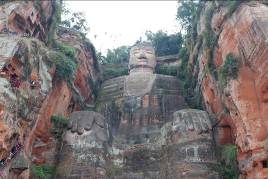 นำท่านเดินทางสู่ เมืองเล่อซาน (ใช้เวลาเดินทางประมาณ 1 ชั่วโมง) ระหว่างทางท่านจะได้ชื่นชมกับธรรมชาติสองข้างทางที่อุดมไปด้วยแมกไม้นานาพันธุ์และชีวิตความเป็นอยู่ของชาวมณฑลเสฉวน ซึ่งยังคงรักษาวัฒนธรรมแบบเดิมของชาวจีนและธรรมชาติ จากนั้นนำท่าน ลง เรือเพื่อชมเกาะเล่อซาน ท่านจะมองเห็น หลวงพ่อโตเล่อซาน ซึ่งใช้เวลาสร้างนานถึง 90 ปี โดยหลวงพ่อไท่หง ใช้เงินบริจาคของชาวบ้าน เพื่อเป็นสิริมงคลและปกป้องภัยน้ำท่วมจากแม่น้ำหมินเจียงมีความยาวกว่า 600 กิโลเมตร พระพักตร์ของหลวงพ่อโตหันออกไปสู่แม่น้ำหมินเจียงเป็นพระพุทธรูปนั่งที่สกัดเข้าไปในภูเขาที่ใหญ่ที่สุดในโลก สูงถึง 71 เมตรเที่ยง 		บริการอาหารกลางวัน ณ ภัตตาคาร (5)บ่าย	สมควรแก่เวลานำท่านเดินทางกลับสู่ เมืองเม่าเสี้ยน(ใช้เวลาเดินทางประมาณ 4 ชั่วโมง)ค่ำ	บริการอาหารค่ำ ณ ภัตตาคาร (6) พักที่ 		XIQIANG HOMELAND HOTEL 4 ดาว หรือระดับเทียบเท่าวันที่สี่   	เม่าเสี้ยน-ต๋ากู่ปิงชวน (กระเช้า+รถ)-ตูเจียงเยี่ยนเช้า		บริการอาหารเช้า ณ ห้องอาหารของโรงแรม (7)นำท่านออกเดินทางสู่ อุทยานสวรรค์ภูผาหิมะกาเซียร์ต๋ากู่ปิงชวน (ใช้เวลาเดินทางประมาณ 4 ชั่วโมง) เป็นอุทยานทางธรรมชาติที่ล้ำค่าอีกแห่งของมณฑลเสฉวน ที่มีความงามไม่แพ้อุทยานและทะเลสาบใดๆ โดยจุดที่สูงที่สุดมีความสูงจากระดับน้ำทะเลประมาณ 5,286 เมตร เป็นภูผาธารน้ำแข็งที่ศักดิ์สิทธิ์ ชาวบ้านเชื่อว่ามีเทพเจ้าพิทักษ์ภูเขาแห่งนี้อยู่ ทำให้ภูผาแห่งนี้ยังมิเคยมีใครพิชิตยอดเขาได้ เที่ยง 		บริการอาหารกลางวัน ณ ภัตตาคาร (8)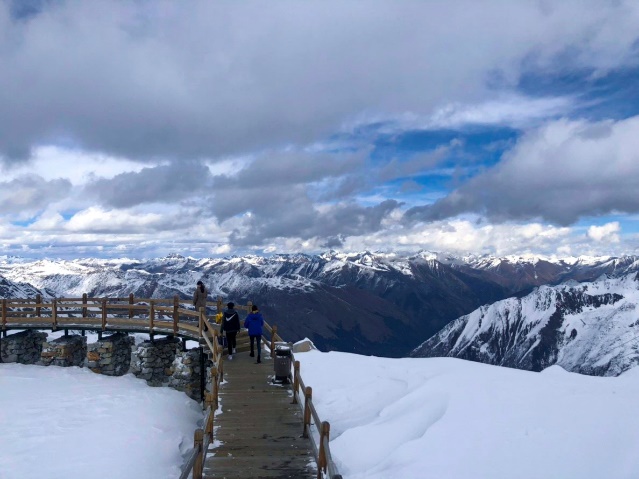 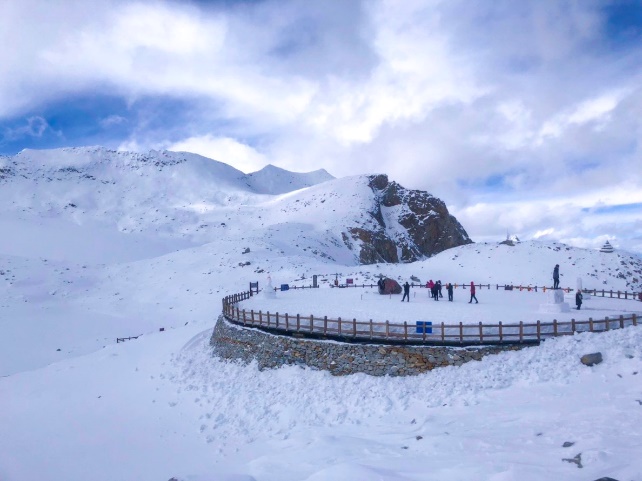 บ่าย        	นำท่าน นั่งกระเช้า ชมภูเขาน้ำแข็งหิมะ 3 ลูก ที่เชื่อว่าเป็นสันหลังมังกรที่มีความงดงาม ฉากเบื้องหน้าเป็นภูเขาที่สูงชันตัดกับท้องฟ้าที่มีสีฟ้าครามสดใส และพระอาทิตย์สะท้อนกลาเซียร์คล้ายดั่งภูเขาเงินระยิบระยับสะท้อนเข้าสู่สายตา ดั่งได้นั่งกระเช้าชมภูเขาสวรรค์ที่หาชมได้ยากยิ่งนัก จากนั้นนำท่านสู่ ทะเลสาบต๋ากู่ เป็นทะเลสาบที่สำคัญสุดในอุทยานแห่งนี้ น้ำในทะเลสาบนั้นจะมีสีสันที่แตกต่างกันไปแล้วแต่ช่วงฤดูกาล ในช่วงฤดูร้อนและช่วงใบไม้ผลินั้นน้ำทะเลสาบจะมีสีเขียวเข้มคล้ายดั่งหยกที่จมอยู่ก้นแม่น้ำ ในช่วงใบไม้ร่วงนั้นทะเลสาบจะเต็มไปด้วยสีสันของใบไม้หลากหลายสีที่ร่วงหล่นลงจากต้นมาที่ทะเลสาบ ในช่วงหน้าหนาวจะเป็นสีขาวเต็มไปด้วยหิมะน้ำแข็งที่ดูแล้วคล้ายดั่งยืนอยู่ในยุโรป ไม่เหมือนอยู่ในเมืองจีน  สมควรแก่เวลานำท่านเดินทางสู่ เมืองตูเจียงเยี่ยน (ใช้เวลาเดินทางประมาณ 6 ชั่วโมง)ค่ำ		บริการอาหารค่ำ ณ ภัตตาคาร (9) พักที่ 		HOLIDAY INN EXPRESS 4 ดาว หรือระดับเทียบเท่าวันที่ห้า		ตูเจียงเยี่ยน-เฉิงตู-ศูนย์อนุรักษ์หมีแพนด้า(รถแบตตารี่)-ร้านนวดเท้า(บัวหิมะ)-                    ร้านยางพารา-ร้านผ้าไหม-โชว์เปลี่ยนหน้ากากเช้า		บริการอาหารเช้า ณ ห้องอาหารของโรงแรม (10)นำท่านเดินทางกลับสู่ เมืองเฉิงตู (ใช้เวลาเดินทางประมาณ 2 ชั่วโมง) ท่านจะได้สัมผัสธรรมชาติอันงดงามระหว่างการเดินทาง เมืองเฉิงตูตั้งอยู่ที่ก้นกระทะซื่อชวน กลางลุ่มแม่น้ำ หมินเจียง ตะวันออกมีเทือกเขาหลงเฉวียนใกล้กับชลประทานเขื่อนตูเจียงเยี้ยนซึ่งสร้างบนแม่น้ำหมินเจียง เป็นชลประทานแยกสายน้ำกระจายออกไปเป็นรูปพัดเพื่อทดน้ำเข้าสู่ที่ราบ เฉิงตู เมืองนี้จึงเป็นพื้นที่อุดมสมบูรณ์จนได้ฉายาว่า “เมืองสวรรค์ของจีน อีกทั้งยังมีชื่อเสียงทางประวัติศาสตร์ก่อนคริสตศักราช 500 กว่าปี นำท่านเดินทางสู่  ศูนย์หมีแพนด้า (รวมรถแบตเตอรี่) ที่นี่มีหมีแพนด้ากว่า 20 ตัว หมีแพนด้าเป็นสัตว์สงวนหายากมีกำเนิดในมณฑลเสฉวน มีลูกยากเพราะอุณหภูมิในร่างกายที่พร้อมจะตั้งท้องมีเพียง 3 วันใน 1 ปี และจะตกลูกครั้งละประมาณ 2 ตัว ตัวที่แข็งแรงเพียงตัวเดียวเท่านั้นจะอยู่รอด อาหารโปรดของหมีแพนด้าคือไผ่ลูกศร รัฐบาลจีนได้ใช้หมีแพนด้าเป็นสื่อการผูกมิตรไมตรีกับประเทศต่างๆ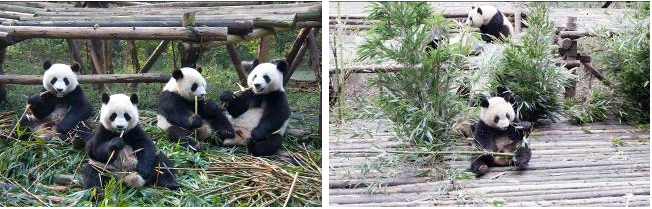 เที่ยง 		บริการอาหารกลางวัน ณ ภัตตาคาร (11)บ่าย	จากนั้นนำท่านเดินทางสู่ ร้านนวดเท้า เพื่อสุขภาพ ผ่อนคลายความเมื่อยล้า กับยานวดขนาดพิเศษสูตรเดียวไม่ซ้ำใคร พร้อมชมครีมเป่าซู่ถัง หรือที่รู้จักกันดีในชื่อ“บัวหิมะ สรรพคุณเป็นเลิศในด้านรักษาแผลไฟไหม้ ผุพอง และแมลงกัดต่อย เป็นยาสามัญประจำบ้าน นำท่านแวะ ร้านยางพารา  ให้ท่านได้เลือกซื้อมาฝากคนทางบ้าน นำท่านแวะชม ร้านผ้าไหม ชมวิธีการนำเส้นไหมออกมาผลิตเป็นสินค้าทั้งใช้เครื่องจักร และแรงงานคนชมการดึงใยไหมรังแฝด (แปลกแต่จริง) เพื่อมาทำใส้นวมผ้าห่มไหม ซึ่งเหมาะกับการซื้อเป็นทั้งของฝากและใช้เองค่ำ		บริการอาหารค่ำ ณ ภัตตาคาร (12) นำท่านชม โชว์เปลี่ยนหน้ากาก ที่ใช้ศิลปะพร้อมความสามารถในการเปลี่ยนหน้ากากแต่ละฉากภายในเสี้ยววินาที โดยที่ไม่สามารถจับตาได้ทัน เป็นการแสดงที่สงวนและสืบทอดกันมาภายในตระกูล หลายชั่วอายุคน ไม่ถ่ายทอดให้บุคคลภายนอกทั่วไปพักที่ 		HOLIDAY INN EXPRESS 4 ดาว หรือระดับเทียบเท่าวันที่หก		เฉิงตู-ร้านชา-ถนนโบราณจินหลี่-กรุงเทพฯเช้า		บริการอาหารเช้า ณ ห้องอาหารของโรงแรม (13)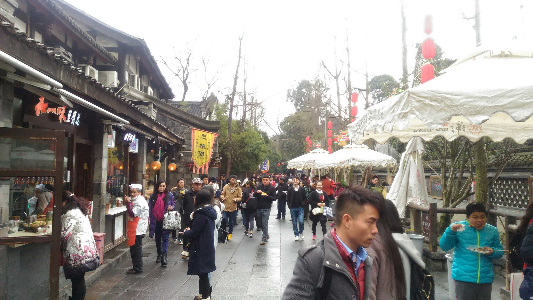 		นำท่านแวะร้านชา ชิมชาต้นกำเนิดซึ่งมีชาหลายประเภทให้ท่านได้เลือกซื้อเป็นของฝาก นำท่านเดินทางสู่แหล่งช้อปปิ้ง ถนนโบราณจินหลี่ เป็นถนนคนเดินที่รักษาบรรยากาศสมัยโบราณไว้ได้เป็นอย่างดี มีสินค้าต่างๆ มากมายให้ท่านได้ช้อปปิ้งเลือกซื้อสินค้าตามอัธยาศัยเที่ยง 		บริการอาหารกลางวัน ณ ภัตตาคาร (14) 		เมนูพิเศษ !! อาหารสมุนไพร14.20 น.    	กลับสู่ กรุงเทพฯ โดยสายการบิน AIR CHINA  เที่ยวบินที่ CA 471(บริการอาหารว่างและเครื่องดื่มบนเครื่อง)16.30 น.	เดินทางถึง ท่าอากาศยานสุวรรณภูมิ กรุงเทพฯ โดยสวัสดิภาพ พร้อมความประทับใจ*** ขอบพระคุณทุกท่านที่ใช้บริการ *** ข้อสำคัญควรทราบ (กรุณาอ่านให้ละเอียดทุกข้อ)ทัวร์นี้สำหรับผู้มีวัตถุประสงค์เพื่อการท่องเที่ยวเท่านั้นโปรดตรวจสอบพาสปอร์ตของท่าน จะต้องมีอายุคงเหลือ ณ วันเดินทางมากกว่า 6 เดือนขึ้นไปและเหลือหน้ากระดาษอย่างต่ำ 2 หน้า หากไม่มั่นใจโปรดสอบถามทางบริษัทขอสงวนสิทธิ์ในการยกเลิกการเดินทาง ในกรณีที่มีนักท่องเที่ยวร่วมเดินทางน้อยกว่า 10 ท่าน โดยจะแจ้งให้ท่านทราบล่วงหน้าอย่างน้อย 7 วันก่อนการเดินทางสำหรับประเทศที่ไม่มีวีซ่าและอย่างน้อย 10 วันก่อนการเดินทางสำหรับประเทศที่มีวีซ่า (หากผู้เดินทางทุกท่านยินดีที่จะชำระค่าบริการเพิ่มเพื่อให้คณะเดินทางได้ ทางบริษัทฯ ยินดีที่จะประสานงานในการเดินทางตามประสงค์)ขนาดของกรุ๊ปไซด์ จำนวนผู้เดินทางอาจมีการปรับเพิ่มขึ้นได้โดยไม่ต้องแจ้งให้ท่านทราบล่วงหน้ากรณียื่นวีซ่าแล้วไม่ได้รับการอนุมัติวีซ่าจากทางสถานทูต (วีซ่าไม่ผ่าน) และท่านได้ชำระค่าทัวร์หรือมัดจำมาแล้ว ทางบริษัทฯ ขอเก็บเฉพาะค่าใช้จ่ายที่เกิดขึ้นจริง อาทิเช่น ค่าบริการในการยื่นขอวีซ่า(ศูนย์ฯเรียกเก็บ) / ค่ามัดจำตั๋วเครื่องบิน หรือ ค่าตั๋วเครื่องบินและภาษีสนามบิน(กรณีออกตั๋วเครื่องบินแล้ว) ค่าส่วนต่างค่าทัวร์ในกรณีที่กรุ๊ปออกเดินทางไม่ครบตามจำนวนหากท่านที่ต้องออกตั๋วภายใน (เครื่องบิน ,รถทัวร์ ,รถไฟ) กรุณาติดต่อเจ้าหน้าที่ของบริษัทฯ เพื่อเช็คว่ากรุ๊ปมีการคอนเฟริมเดินทาง หรือ สายการบินอาจมีการปรับเปลี่ยนไฟล์ท และ เวลาบิน ก่อนทุกครั้ง มิฉะนั้นทางบริษัทจะไม่รับผิดชอบใดๆ ทั้งสิ้นโรงแรมที่พัก และโปรแกรมท่องเที่ยวอาจมีการสลับปรับเปลี่ยนขึ้นอยู่กับความเหมาะสม และคำนึงถึงผลประโยชน์และความปลอดภัยของลูกค้าเป็นหลักบริษัทฯ สงวนสิทธิ์ในการที่จะไม่รับผิดชอบต่อค่าชดเชยความเสียหาย อันเกิดจากเหตุสุดวิสัยที่ทาง บริษัทฯ ไม่สามารถควบคุมได้ เช่น การนัดหยุดงาน, จลาจล,การล่าช้าหรือยกเลิกของเที่ยวบิน รวมถึงกรณีที่กองตรวจคนเข้าเมืองไม่อนุญาตให้เดินทางออกหรือกองตรวจคนเข้าเมืองของแต่ละประเทศไม่อนุญาตให้เข้าเมือง รวมทั้งในกรณีที่ท่านจะใช้หนังสือเดินทางราชการ (เล่มสีน้ำเงิน) เดินทาง หากท่านถูกปฏิเสธการเดินทางเข้าหรือออกนอกประเทศใดประเทศหนึ่ง     บริษัทฯ สงวนสิทธิ์ในการเปลี่ยนแปลงโปรแกรมรายการท่องเที่ยว โดยไม่ต้องแจ้งให้ทราบล่วงหน้าบริษัทฯ สงวนสิทธิ์ในการเปลี่ยนแปลงอัตราค่าบริการ โดยไม่ต้องแจ้งให้ทราบล่วงหน้าตามนโยบายร่วมกับการท่องเที่ยวแห่งเมืองจีน ทุกเมือง กำหนดให้มีการประชาสัมพันธ์สินค้าพื้นเมืองให้นักท่องเที่ยวทั่วไปได้รู้จักคือ ร้านนวดเท้า(บัวหิมะ), ร้านยางพารา, ร้านผ้าไหม, ร้านใบชา ซึ่งจำเป็นต้องบรรจุในโปรแกรมทัวร์ด้วย เพราะมีผลกับราคาทัวร์  จึงเรียนให้กับนักท่องเที่ยวทุกท่านทราบว่าร้านทุกร้านจำเป็นต้องรบกวนทุกท่านแวะชม ซึ่งจะใช้เวลาร้านละประมาณ 45-90 นาที ซื้อหรือไม่ซื้อขึ้นอยู่กับความพอใจของลูกค้าเป็นหลัก  ไม่มีการบังคับใดๆ ทั้งสิ้น และถ้าหากลูกค้าไม่มีความประสงค์จะเข้าร้านรัฐบาลจีนทุกเมือง ทางบริษัทฯ ขอสงวนสิทธิ์ในการเรียกเก็บค่าใช้จ่ายที่เกิดขึ้นจากท่าน เป็นจำนวนเงิน 400 หยวน / ท่าน / ร้านทางบริษัทขอสงวนสิทธิ์ไม่รับผิดชอบค่าเสียหายจากความผิดพลาดในการสะกดชื่อ นามสกุล คำนำหน้าชื่อ เลขที่หนังสือเดินทาง และอื่นๆ เพื่อใช้ในการจองตั๋วเครื่องบิน ในกรณีที่ท่านมิได้ส่งหน้าหนังสือเดินทางให้กับทางบริษัทพร้อมการชำระเงินมัดจำบริษัทฯ ไม่มีนโยบายในการจัดคู่นอนให้แก่ลูกค้าที่ไม่รู้จักกัน กรณีที่ท่านเดินทาง 1 ท่าน จะต้องจ่ายค่าพักเดี่ยวเพิ่มตามราคาที่ระบุไว้ในรายการทัวร์เท่านั้นท่านที่มีวีซ่าจีนและสามารถใช้เดินทาง เข้า-ออก ได้ตามวันเดินทางที่ระบุ กรุณาแจ้งเจ้าหน้าที่ให้รับทราบก่อนการทำจองทัวร์ ท่านที่ประสงค์จะใช้หนังสือเดินทางราชการ หรือ ใช้บัตร APEC ในการเดินทางและยกเว้นการทำวีซ่าท่านจะต้องรับผิดชอบในการอนุญาตให้เข้า-ออกเมืองด้วยตนเอง เนื่องจากบริษัททัวร์ฯ ไม่ทราบกฎกติกา การยกเว้นวีซ่าในรายละเอียด / ผู้ใช้บัตร APEC กรุณาดูแลบัตรของท่านเป็นอย่างดี หากท่านทำบัตรหายในระหว่างเดินทาง ท่านอาจต้องตกค้างอยู่ประเทศจีนอย่างน้อย 2 อาทิตย์ตั๋วเครื่องบินที่ใช้เป็นแบบกรุ๊ปไม่สามารถเลือกที่นั่งล่วงหน้าได้  (ท่านจะได้รับที่นั่งแบบสุ่มเท่านั้น)หลังจากที่ท่านได้ชำระค่ามัดจำและค่าทัวร์ส่วนที่เหลือเรียบร้อยแล้วนั้น3 วัน ก่อนเดินทาง 	ท่านจะได้รับใบนัดหมายเพื่อเตรียมตัวการเดินทาง 1 วัน ก่อนเดินทาง  	หัวหน้าทัวร์จะโทรให้ข้อมูลเตรียมตัวเดินทางแก่ผู้เดินทางอีกครั้งเมื่อท่านทำการซื้อโปรแกรมทัวร์ ทางบริษัทฯจะถือว่าท่านรับทราบและยอมรับเงื่อนไขของหมายเหตุทุกข้อแล้วอัตราค่าบริการอัตราค่าบริการ *รวม*ตั๋วเครื่องบินชั้นประหยัด ไป – กลับ พร้อมกรุ๊ปเท่านั้น ที่พักโรงแรม 4 ดาว ตามโปรแกรม (จัดให้พักห้องละ 2-3 ท่าน ตามเหมาะสม)** ในกรณีที่ท่านจองห้องพักแบบ TRIPLE [2 เตียง+1 ที่นอนเสริม] แล้วทางโรงแรมไม่สามารถจัดหาห้องพักแบบ TRIPLE ได้ ทางบริษัทอาจมีการจัดห้องพักให้ตามความเหมาะสมต่อไป **ค่าอาหาร 14 มื้อ ตามโปรแกรม (หากท่านไม่ทานอาหารมื้อใด จะไม่สามารถคืนเงินได้)ค่าเข้าชมสถานที่ต่างๆ ตามโปรแกรมค่ารถโค้ชปรับอากาศ รับ-ส่ง สถานที่ท่องเที่ยวตามรายการระบุค่าภาษีน้ำมันเชื้อเพลิงและค่าประกันภัยการเดินทางที่มีการเรียกเก็บจากสายการบิน ซึ่งเป็นอัตราเรียกเก็บ ณ วันที่ 04 ธันวาคม 2562 (หากมีการเรียกเก็บเพิ่มจากสายการบิน ท่านต้องชำระเพิ่ม) ค่าระวางน้ำหนักกระเป๋า โหลดใต้ท้องเครื่อง 1 ใบ จำกัดไม่เกิน 23 กิโลกรัมค่าประกันอุบัติเหตุระหว่างเดินทางในท้องถิ่น คุ้มครองในวงเงินไม่เกิน 1,000,000 บาท ค่ารักษาพยาบาลกรณีเกิดอุบัติเหตุวงเงินท่านละ 500,000 บาท (ตามเงื่อนไขของกรมธรรม์) ** คุ้มครองตั้งแต่ อายุ 16 – 69 ปี เท่านั้น **หมายเหตุ:  กรณีผู้เดินทางมีอายุ 1 เดือน-15 ปี และผู้เดินทาง อายุ 70 ปี ขึ้นไป คุ้มครองเพียง 50% 
 		ของวงเงินคุ้มครอง และ สำหรับผู้เดินทาง อายุไม่ถึง 1 เดือน กรมธรรม์ไม่รับคุ้มครองใดๆ ทั้งสิ้น **ลูกค้าท่านใดสนใจ...ซื้อประกันการเดินทางสำหรับครอบคลุมเรื่องสุขภาพสามารถสอบถามข้อมูล เพิ่มเติมกับทางบริษัทได้ **ทั้งนี้อัตราเบี้ยประกันเริ่มต้นที่ 330 บาท ขึ้นอยู่กับระยะเวลาการเดินทาง** การประกันไม่คุ้มครองกรณีที่เสียชีวิต หรือ เจ็บป่วยทางร่างกายด้วยโรคประจำตัว, การติดเชื้อ, ไวรัส, ไส้เลื่อน, ไส้ติ่ง, อาการที่เกี่ยวข้องกับการติดยา, โรคติดต่อทางเพศสัมพันธ์, การบาดเจ็บจากความเสียหายโดยเจตนา, การฆ่าตัวตาย, เสียสติ, ตกอยู่ภายใต้อำนาจของสุรายาเสพติด, บาดเจ็บจากการทะเลาะวิวาท การแท้งบุตร, การบาดเจ็บเนื่องมาจากอาชญากรรม, จลาจล, นัดหยุดงาน, การก่อการร้าย การยึดพาหนะ และ การปล้นอากาศยาน (Terrorism, Hijack, Skyjack) และ อื่นๆตามเงื่อนไขในกรมธรรม์อัตราค่าบริการ *ไม่รวม*ค่าใช้จ่ายส่วนตัวนอกเหนือจากรายการที่ระบุ เช่น ค่าทำหนังสือเดินทาง ค่าโทรศัพท์ ค่าโทรศัพท์ทางไกล ค่าอินเตอร์เน็ต ค่าซักรีด มินิบาร์ในห้อง รวมถึงค่าอาหารและเครื่องดื่มที่สั่งเพิ่มนอกเหนือรายการ (กรุณาสอบถามจากหัวหน้าทัวร์ก่อนการใช้บริการ)ค่าภาษีมูลค่าเพิ่ม 7% และภาษีหัก ณ ที่จ่าย 3% (กรณีต้องการใบกำกับภาษี)ค่าทิปคนขับรถ, ไกด์ท้องถิ่น และหัวหน้าทัวร์ จำนวน 450 หยวน/ทริป/ท่าน (เด็กชำระทิปเท่าผู้ใหญ่)ค่าทำวีซ่าชาวต่างชาติ ซึ่งไม่ได้รับการยกเว้นยื่นวีซ่ากรุ๊ป (กรณีต่างชาติ จ่ายเพิ่มจากค่าทัวร์ 800 หยวน และผู้เดินทางเป็นผู้ดำเนินการยื่นวีซ่าเอง)ค่าวีซ่าจีนท่องเที่ยวแบบเดี่ยว (4 วันทำการ) ท่านละ 1,800 บาทค่าวีซ่าจีนท่องเที่ยวแบบเดี่ยว (ด่วน 2 วันทำการ) ท่านละ 2,925 บาทเงื่อนไขการสำรองที่นั่งและการชำระค่าบริการกรุณาชำระเงินมัดจำ ท่านละ 10,000 บาท(ภายใน 48 ชั่วโมง หรือ 2 วัน นับจากวันที่ทำการจอง)กรุณาชำระค่าทัวร์ส่วนที่เหลือ 	15 วัน ก่อนการเดินทาง (กรณีไม่ชำระเงิน หรือ ชำระเงินไม่ครบภายในกำหนด รวมถึง กรณีเช็คของท่านถูกปฏิเสธการจ่ายเงินไม่ว่ากรณีใดๆ ให้ถือว่าท่านสละสิทธิ์)หมายเหตุ หากชำระเงินในแต่ละส่วนแล้ว กรุณาส่งสำเนาการโอนเงิน ให้เจ้าหน้าที่ทุกครั้งรบกวนสแกนหน้าพาสฯแบบเต็มและเห็นชัดเจน ส่งภายใน 5 วันหลังจากการชำระมัดจำการยกเลิกการเดินทางแจ้งยกเลิกก่อนเดินทาง 30 วัน ขึ้นไป		คืนค่าใช้จ่ายทั้งหมด แจ้งยกเลิกก่อนเดินทาง 15-29 วัน	 	เก็บค่าใช้จ่าย ท่านละ 10,000 บาทแจ้งยกเลิกน้อยกว่า 1-14 วันก่อนเดินทาง 	ทางบริษัทฯขอสงวนสิทธิ์ เก็บค่าใช้จ่ายทั้งหมดบริษัทขอสงวนสิทธิ์ในการเก็บค่าใช้จ่ายทั้งหมดกรณีท่านยกเลิกการเดินทางและมีผลทำให้คนเดินทางไม่ครบตามจำนวนที่บริษัทฯกำหนดไว้ (10 ท่านขึ้นไป) เนื่องจากเกิดความเสียหายต่อทางบริษัทและผู้เดินทางอื่นที่เดินทางในคณะเดียวกัน บริษัทต้องนำไปชำระค่าเสียหายต่างๆที่เกิดจากการยกเลิกของท่าน กรณีเจ็บป่วย จนไม่สามารถเดินทางได้ ซึ่งจะต้องมีใบรับรองแพทย์จากโรงพยาบาลรับรอง บริษัทฯ จะพิจารณาเลื่อนการเดินทางของท่านไปยังคณะต่อไป แต่ทั้งนี้ท่านจะต้องเสียค่าใช้จ่ายที่ไม่สามารถเรียกคืนได้ เช่น ค่าตั๋วเครื่องบิน ค่าห้อง ค่าธรรมเนียมวีซ่าตามที่สถานทูตฯ เรียกเก็บ  และค่าใช้จ่ายอื่นๆที่เกิดขึ้นตามจริง ในกรณีที่ไม่สามารถเดินทางได้ยกเว้นกรุ๊ปที่ออกเดินทางช่วงเทศกาลวันหยุด เช่น ปีใหม่, สงกรานต์ เป็นต้น บางสายการบินมีการการันตีมัดจำที่นั่งกับสายการบินและค่ามัดจำที่พัก รวมถึงเที่ยวบินพิเศษ เช่น CHARTER FLIGHT จะไม่มีการคืนเงินมัดจำหรือค่าทัวร์ทั้งหมด ไม่ว่ายกเลิกด้วยกรณีใดๆกรณีที่กองตรวจคนเข้าเมืองทั้งกรุงเทพฯ และในต่างประเทศ ปฏิเสธมิให้เดินทางออก หรือ เข้าประเทศที่ระบุไว้ในรายการเดินทาง ซึ่งอยู่นอกเหนือความรับผิดชอบของบริษัทฯ บริษัทฯ ขอสงวนสิทธิ์ที่จะไม่คืนค่าทัวร์ไม่ว่ากรณีใดๆ ทั้งสิ้นเมื่อท่านออกเดินทางไปกับคณะแล้ว ถ้าท่านงดการใช้บริการรายการใดรายการหนึ่ง หรือไม่เดินทาง พร้อมคณะถือว่าท่านสละสิทธิ์ ไม่อาจเรียกร้องค่าบริการและเงินมัดจำคืน ไม่ว่ากรณีใดๆ ทั้งสิ้นข้อแนะนำก่อนการเดินทางกรุณาแยกของเหลว เจล สเปรย์ ที่จะนำติดตัวขึ้นเครื่องบิน ต้องมีขนาดบรรจุภัณฑ์ไม่เกิน 100 มิลลิลิตรต่อชิ้น และรวมกันทุกชิ้นไม่เกิน 1,000 มิลลิลิตร โดยแยกใส่ถุงพลาสติกใสซึ่งมีซิปล็อคปิดสนิท และสามารถนำออกมาให้เจ้าหน้าที่ตรวจได้อย่างสะดวก ณ จุดเอ็กซ์เรย์ อนุญาตให้ถือได้ท่านละ 1 ใบเท่านั้น ถ้าสิ่งของดังกล่าวมีขนาดบรรจุภัณฑ์มากกว่าที่กำหนดจะต้องใส่กระเป๋าใบใหญ่และฝากเจ้าหน้าที่โหลดใต้ท้องเครื่องบินเท่านั้น สิ่งของที่มีลักษณะคล้ายกับอาวุธ เช่น กรรไกรตัดเล็บ มีดพก แหนบ อุปกรณ์กีฬาฯ จะต้องใส่กระเป๋าใบใหญ่และฝากเจ้าหน้าที่โหลดใต้ท้องเครื่องบินเท่านั้น ห้ามนำแบตเตอรี่สำรองใส่กระเป๋าเดินทางโหลดใต้เครื่องในทุกกรณีเอกสารในการทำวีซ่าจีนสำหรับหนังสือเดินทางไทย (วีซ่าเดี่ยว)หนังสือเดินทางที่มีอายุการใช้งานไม่ต่ำกว่า 6 เดือน สัญชาติไทย (หมายเหตุ : หนังสือเดินทางต้องไม่มีการ ชำรุดใดๆ ทั้งสิ้น ถ้าเกิดการชำรุด  เจ้าหน้าที่ตรวจคนเข้า-ออกเมือง จะปฏิเสธการขอออกนอกประเทศของท่านได้) หนังสือเดินทางต้องมีหน้าว่าง สำหรับประทับตราวีซ่าและตราเข้า-ออก อย่างน้อย 2 หน้าเต็ม  รูปถ่ายหน้าตรง รูปสีขนาด 1.5 X 2 นิ้ว พื้นหลังสีขาวเท่านั้น ยิ้มห้ามเห็นฟัน มองเห็นทั้งใบหน้าและใบหูทั้งสองข้างชัดเจน และห้ามสวมเสื้อสีขาว เช่น เสื้อยืดสีขาว ชุดนักศึกษา หรือชุดข้าราชการ ไม่สวมเครื่องประดับ สร้อย ต่างหู เเว่นตาเเฟชั่น เเว่นสายตา รูปถ่ายมีอายุไม่เกิน 6 เดือน 2 ใบ และต้องไม่ใช่สติ๊กเกอร์ หรือรูปพริ้นจากคอมพิวเตอร์ เอกสารที่ให้กรอกท้ายโปรแกรมทัวร์ (กรุณากรอกข้อมูลจริงให้ครบเพื่อประโยชน์ของตัวท่านเอง) กรณีเด็กอายุต่ำกว่า 18 ปี เดินทาง ใช้เอกสารเพิ่มเติม จากข้อ 1-3 ดังนี้เดินทางพร้อมพ่อแม่  / เดินทางพร้อมพ่อ หรือ แม่  5.1.1 สำเนาสูติบัตร(ใบเกิด) ทั้งนี้กรณีเด็กอายุต่ำกว่า 6 ปี ต้องใช้สูติบัตร(ใบเกิด) ตัวจริง		5.1.2 สำเนาทะเบียนสมรสพ่อแม่ 		5.1.3 สำเนาบัตรประชาชนและสำเนาทะเบียนบ้านพ่อแม่ 		5.1.4 กรณีชื่อไม่ตรงกับสูติบัตร (ใบเกิด) ต้องใช้ใบเปลี่ยนชื่อเดินทางพร้อมญาติ  5.2.1 สำเนาสูติบัตร(ใบเกิด) ทั้งนี้กรณีเด็กอายุต่ำกว่า 6 ปี ต้องใช้สูติบัตร(ใบเกิด) ตัวจริง5.2.2 สำเนาทะเบียนสมรสพ่อแม่ 5.2.3 สำเนาบัตรประชาชนและสำเนาทะเบียนบ้านพ่อแม่ 5.2.4 กรณีชื่อไม่ตรงกับสูติบัตร (ใบเกิด) ต้องใช้ใบเปลี่ยนชื่อ5.2.3 ใบยินยอมออกนอกประเทศจากพ่อแม่ ไปทำที่เขตหรืออำเภอเท่านั้น6. 	กรณีหนังสือเดินทางชาวต่างชาติ ใช้เอกสารเพิ่มเติม จากข้อ 1-3 ดังนี้6.1 	ใบอนุญาติการทำงาน ตัวจริงเท่านั้น ! ! ต่ออายุการทำงานแล้วไม่ต่ำกว่า 3 – 6 เดือน6.2 	หนังสือรับรองการทำงาน เป็นภาษาอังกฤษ ตัวจริง มีตราประทับและลายเซ็นต์สำเนาตั๋ว + ใบจองโรงแรมสำเนาบุ๊คแบงค์ อัพเดทยอดปัจจุบัน ขั้นต่ำ 100,000 บาทกรณีสมรสกับคนไทย ต้องแนบสำเนาทะเบียนสมรส		   	หมายเหตุ : ทางบริษัทฯ สามารถขอวีซ่าให้ได้ เฉพาะชาวต่างชาติที่ทำงานในประเทศไทย และมีใบอนุญาติการทำงานในประเทศไทยเท่านั้น หากไม่ได้ทำงานในประเทศไทย ผู้เดินทางต้องไปดำเนินการขอวีซ่าเข้าประเทศจีนด้วยตนเอง กรณีหนังสือเดินทางต่างด้าว (เล่มเหลือง) ผู้เดินทางต้องไปดำเนินการขอวีซ่าเข้าประเทศจีนด้วยตนเอง เนื่องจากผู้เดินทางจะต้องไปแสดงตนที่สถานทูตจีนสำหรับผู้ที่ถือหนังสือเดินทางต่างด้าว จะต้องทำเรื่องแจ้ง เข้า-ออก หรือ Re-Entry ด้วยตนเองเท่านั้นก่อนการส่งเอกสารยื่นวีซ่าเอกสารทุกอย่างต้องจัดเตรียมพร้อมล่วงหน้าก่อนยื่นวีซ่า ดังนั้นกรุณาเตรียมเอกสารพร้อมส่งให้บริษัททัวร์ อย่างน้อย 7 วันทำการ (ก่อนออกเดินทาง)โปรดทำความเข้าใจว่าสถานทูตจีนอยู่ในระหว่างจัดระเบียบการยื่นวีซ่าใหม่ การเรียกขอเอกสารเพิ่มเติมหรือเปลี่ยนระเบียบการยื่นเอกสาร เป็นเอกสิทธิ์ของสถานทูต และบางครั้งบริษัททัวร์ไม่ทราบล่วงหน้า  ค่าธรรมเนียมการยื่นวีซ่าหนังสือเดินทางคนต่างชาติ (ในกรณีที่ทางบริษัทสามารถขอวีซ่าให้ได้)หนังสือเดินทางของคนอเมริกัน 	ท่านละ 5,360 บาท หนังสือเดินทางของคนต่างชาติอื่นๆ (กรุณาสอบถามรายละเอียดได้ที่เจ้าหน้าที่ฝ่ายขาย)สถานฑูตจีนอาจปฏิเสธไม่รับทำวีซ่าให้ พาสปอร์ตของท่าน ในกรณีดังต่อไปนี้ชื่อเป็นชาย แต่ส่งรูปถ่ายที่ดูเป็นหญิง เช่น ไว้ผมยาว หรือแต่งหน้าทาปากนำรูปถ่ายเก่า ที่ถ่ายไว้เกินกว่า 6 เดือนมาใช้นำรูปถ่ายที่มีวิวด้านหลัง ที่ถ่ายเล่น หรือรูปยืนเอียงข้าง มาตัดใช้เพื่อยื่นทำวีซ่านำรูปถ่ายที่เป็นกระดาษถ่ายสติคเกอร์ หรือรูปที่พริ้นซ์จากคอมพิวเตอร์(ต่างชาติฝรั่งเศสและประเทศยุโรปที่เข้ากลุ่มข้อตกลงเชงเก้น 25 ประเทศ : ออสเตรีย เบลเยี่ยมสาธารณรัฐเช็ก เดนมาร์ก ฟินแลนด์ ฝรั่งเศส เยอรมัน กรีซ ฮังการี ไอซ์แลนด์ อิตาลี ลิทัวเนีย ลัตเวียลักเซมเบิร์ก มอลต้า เนเธอแลนด์ โปแลนด์ นอร์เวย์ โปรตุเกส สโลวาเกีย สโลเวเนีย สเปน สวีเดนสวิสเซอแลนด์เอสโทเนีย  ไม่สามารถขอวีซ่าด่วนได้)**การขอวีซ่าเข้าประเทศจีน สถานทูตจีนอาจเปลี่ยนกฎเกณฑ์การยื่นวีซ่าโดยไม่แจ้งให้ทราบล่วงหน้า**ผู้เดินทางกรุณากรอกเอกสารด้านล่างนี้!!!!**เนื่องจากสถานทูตจีนมีการเปลี่ยนแปลงแบบฟอร์มการขอวีซ่าเข้าจีน กรุณากรอกข้อมูลดังต่อไปนี้**เอกสารที่ใช้ประกอบการยื่นขอวีซ่าประเทศจีน**กรุณาระบุรายละเอียดทั้งหมดให้ครบถ้วน เพื่อประโยชน์ของตัวท่านเอง**ชื่อ-นามสกุล (ภาษาอังกฤษตัวพิมพ์ใหญ่ ตามหน้าพาสปอร์ต)  ( MISS. / MRS. / MR.) NAME.....................................................SURNAME.......................................................สถานภาพ      โสด	 แต่งงาน    หม้าย     หย่า   ไม่ได้จดทะเบียน    จดทะเบียน  ชื่อคู่สมรส................................................................................................................................ที่อยู่ตามทะเบียนบ้าน (ภาษาอังกฤษตัวพิมพ์ใหญ่)   ..............................................................................................................................................................................รหัสไปรษณีย์................................... โทรศัพท์บ้าน.........................................มือถือ...........................................ที่อยู่ปัจจุบัน (กรณีไม่ตรงตามทะเบียนบ้าน / ภาษาอังกฤษตัวพิมพ์ใหญ่) ......................................................................................................................................................................................................................................... รหัสไปรษณีย์ ..........................โทรศัพท์บ้าน........................................ชื่อสถานที่ทำงาน / สถานศึกษา (ภาษาอังกฤษตัวพิมพ์ใหญ่)...........................................................................ตำแหน่งงาน..........................................................................................................................................................ที่อยู่สถานที่ทำงาน  / สถานศึกษา ปัจจุบัน(ภาษาอังกฤษตัวพิมพ์ใหญ่)…………………...….....…………………….…………….............................. ................................................ รหัสไปรษณีย์ .......................................โทร...........................(สำคัญมาก กรุณาแจ้งเบอร์ที่ถูกต้องที่สามารถติดต่อท่านได้โดยสะดวก เนื่องจากทางสถานทูตจะมีการโทรเช็คข้อมูลโดยตรงกับท่าน)กรณีปัจจุบันท่านเกษียณแล้ว ต้องกรอกที่อยู่สถานที่ทำงานล่าสุดก่อนเกษียณ (ภาษาอังกฤษตัวพิมพ์ใหญ่).......................................................................................................................................................................................................................................................รหัสไปรษณีย์ .......................................โทร................................(สำคัญมาก กรุณาแจ้งเบอร์ที่ถูกต้องที่สามารถติดต่อท่านได้โดยสะดวก เนื่องจากทางสถานทูตจะมีการโทรเช็คข้อมูลโดยตรงกับท่าน)ท่านเคยเดินทางเข้าประเทศจีนหรือไม่     ไม่เคย     เคยเดินทางเข้าประเทศจีนแล้ว  เมื่อวันที่.................. เดือน.................ปี...........................  ถึง วันที่.....................เดือน...................ปี.................ภายใน 1 ปี ท่านเคยเดินทางไปต่างประเทศหรือไม่     ไม่เคย      เคย  โปรดระบุเมื่อวันที่.................. เดือน.................ปี...........................  ถึง วันที่.....................เดือน...................ปี.................รายชื่อบุคคลในครอบครัวของท่าน พร้อมระบุความสัมพันธ์ สำหรับคนโสดขอให้ระบุชื่อบิดา-มารดา / สำหรับท่านที่สมรสแล้วให้ระบุชื่อสามี หรือ ภรรยา เท่านั้น!! (ภาษาอังกฤษตัวพิมพ์ใหญ่)1. บิดา ชื่อ (MR.) NAME...............................................................SURNAME.....................................................................................2. มารดา ชื่อ (MISS. / MRS.) NAME................................................................SURNAME....................................................................................3. สามี หรือ ภรรยา ชื่อ (MISS. / MRS. / MR.) NAME................................................................SURNAME....................................................................................RELATION............................................................................................................................................................... หมายเหตุ**กรุณาระบุเบอร์โทรศัพท์  เบอร์ที่ทำงาน  มือถือ  บ้าน และกรอกรายละเอียดแบบสอบถามตามความเป็นจริงเพื่อใช้ในการขอยื่นวีซ่า** ถ้าเอกสารส่งถึงบริษัทแล้วไม่ครบ  ทางบริษัทอาจมีการเรียกเก็บเอกสารเพิ่มเติม  อาจทำให้ท่านเกิดความไม่สะดวกภายหลัง  ทั้งนี้เพื่อประโยชน์ของตัวท่านเอง  จึงขออภัยมา ณ ที่นี้  (โปรดทำตามระเบียบอย่างเคร่งครัด)** แผนกกงสุล สถานทูตจีน สามารถสอบถามได้  หมายเลขโทรศัพท์ 0-2247-8970 , 0-2245-7033วันที่โปรแกรมการเดินทางเช้าเที่ยงค่ำพักที่1กรุงเทพฯ-เฉิงตู (CA472 : 17.55-22.15)XX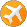 HOLIDAY INN EXPRESS4 ดาว หรือระดับเทียบเท่า2เฉิงตู-ง้อไบ๊-ยอดเขาจินติ่ง-ง้อไบ๊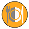 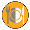 EMEI GARDEN CITY RESORT4 ดาว หรือระดับเทียบเท่า3ง้อไบ๊-เล่อซาน-ล่องเรือชมหลวงพ่อโต-เม่าเสี้ยนXIQIANG HOMELAND HOTEL4 ดาว หรือระดับเทียบเท่า4เม่าเสี้ยน-ต๋ากู่ปิงชวน (กระเช้า+รถ)-ตูเจียงเยี่ยนHOLIDAY INN EXPRESS4 ดาว หรือระดับเทียบเท่า5ตูเจียงเยี่ยน-เฉิงตู-ศูนย์อนุรักษ์หมีแพนด้า(รถแบตตารี่)-ร้านนวดเท้า(บัวหิมะ)ร้านยางพารา-ร้านผ้าไหม-โชว์เปลี่ยนหน้ากากHOLIDAY INN EXPRESS4 ดาว หรือระดับเทียบเท่า4ร้านใบชา-ถนนโบราณจิ่นหลี่-เฉิงตู-กรุงเทพฯ (CA471 : 14.20-16.30)หมายเหตุ :ไม่รวมค่าวีซ่าจีนท่องเที่ยวแบบเดี่ยว (4 วันทำการ) ท่านละ 1,800 บาทไม่รวมค่าทิปคนขับรถ, ไกด์ท้องถิ่น และหัวหน้าทัวร์ จำนวน 450 หยวน/ทริป/ท่าน (เด็กชำระทิปเท่าผู้ใหญ่)หมายเหตุ :ไม่รวมค่าวีซ่าจีนท่องเที่ยวแบบเดี่ยว (4 วันทำการ) ท่านละ 1,800 บาทไม่รวมค่าทิปคนขับรถ, ไกด์ท้องถิ่น และหัวหน้าทัวร์ จำนวน 450 หยวน/ทริป/ท่าน (เด็กชำระทิปเท่าผู้ใหญ่)หมายเหตุ :ไม่รวมค่าวีซ่าจีนท่องเที่ยวแบบเดี่ยว (4 วันทำการ) ท่านละ 1,800 บาทไม่รวมค่าทิปคนขับรถ, ไกด์ท้องถิ่น และหัวหน้าทัวร์ จำนวน 450 หยวน/ทริป/ท่าน (เด็กชำระทิปเท่าผู้ใหญ่)หมายเหตุ :ไม่รวมค่าวีซ่าจีนท่องเที่ยวแบบเดี่ยว (4 วันทำการ) ท่านละ 1,800 บาทไม่รวมค่าทิปคนขับรถ, ไกด์ท้องถิ่น และหัวหน้าทัวร์ จำนวน 450 หยวน/ทริป/ท่าน (เด็กชำระทิปเท่าผู้ใหญ่)หมายเหตุ :ไม่รวมค่าวีซ่าจีนท่องเที่ยวแบบเดี่ยว (4 วันทำการ) ท่านละ 1,800 บาทไม่รวมค่าทิปคนขับรถ, ไกด์ท้องถิ่น และหัวหน้าทัวร์ จำนวน 450 หยวน/ทริป/ท่าน (เด็กชำระทิปเท่าผู้ใหญ่)หมายเหตุ :ไม่รวมค่าวีซ่าจีนท่องเที่ยวแบบเดี่ยว (4 วันทำการ) ท่านละ 1,800 บาทไม่รวมค่าทิปคนขับรถ, ไกด์ท้องถิ่น และหัวหน้าทัวร์ จำนวน 450 หยวน/ทริป/ท่าน (เด็กชำระทิปเท่าผู้ใหญ่)กำหนดการเดินทางผู้ใหญ่(พักห้องละ 2-3 ท่าน)เด็ก 2-18 ปี พักเดี่ยว(จ่ายเพิ่ม)ราคาไม่รวมตั๋ววันที่ 05-10 ธันวาคม 2562*วันหยุด ลา 2 วัน* SOLD OUT22,89922,8993,50012,899วันที่ 10-15 ธันวาคม 2562*วันรัฐธรรมนูญ* SOLD OUT21,89921,8993,50012,899วันที่ 24-29 ธันวาคม 2562 SOLD OUT20,89920,8993,50012,899วันที่ 27 ธันวาคม-01 มกราคม 2563 *วันสิ้นปี ลา 2 วัน* SOLD OUT23,89923,8993,50012,899วันที่ 31 ธันวาคม-05 มกราคม 2563 *วันสิ้นปี ลา 2 วัน***ปรับลดราคา 2,000.- จากเดิม 23,899.-**21,89921,8993,50012,899